Happy family together at dinner, so much to be grateful for!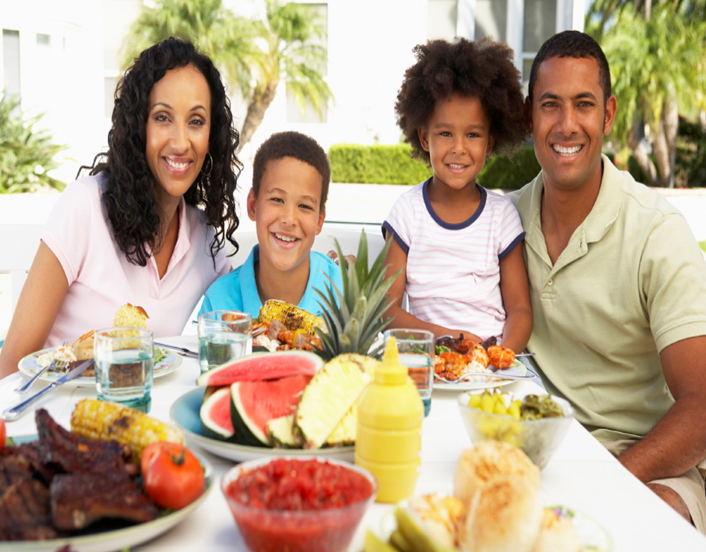 Today I am grateful for: